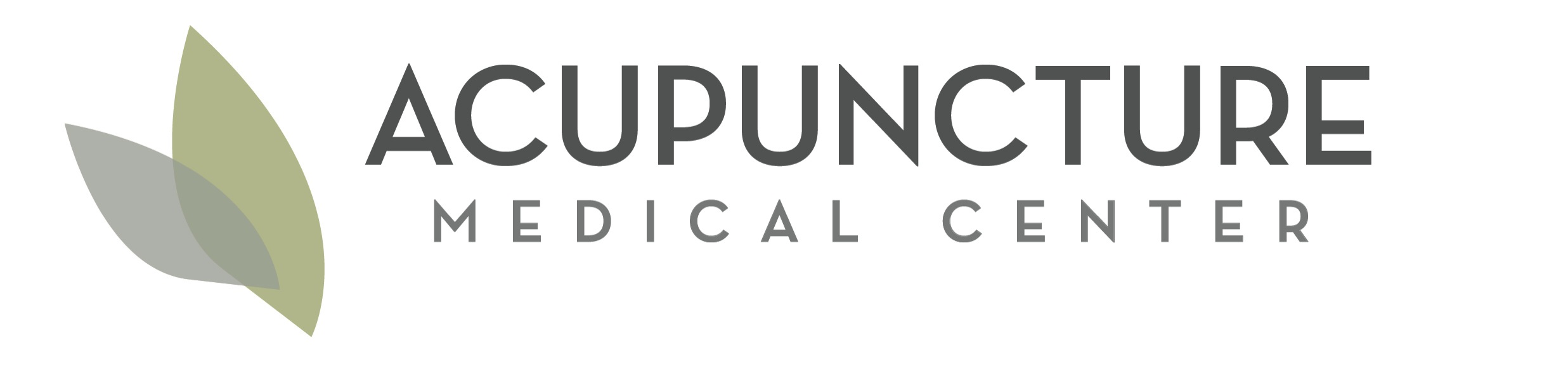 Please help us give a warm WELCOME to:Linda Banh, our new Associate Acupuncturist!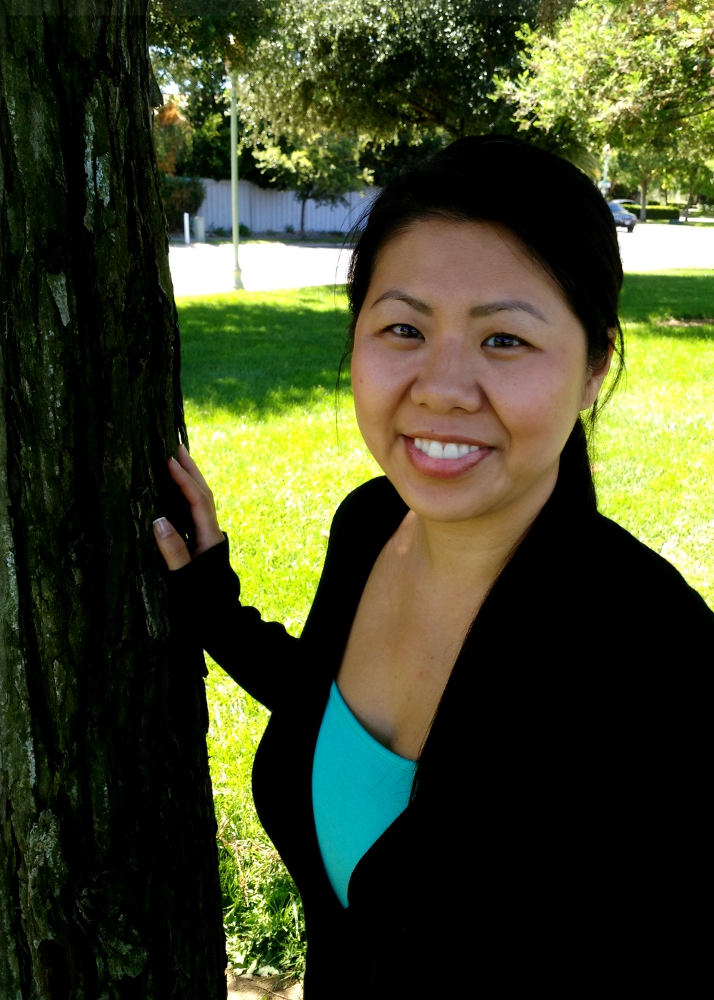 